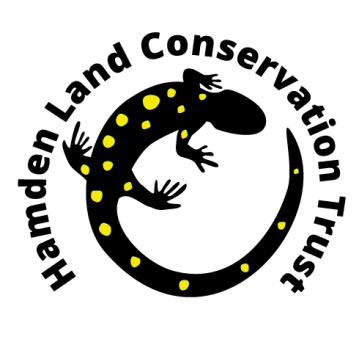      ____$30	____$50	____$75	____$100	____$200	Other: $_________Business Recognition $250		____Life Membership $500Name AddressCityState					Zip CodePhone (required)		Email (required) HLCT is a 501c3 organization and contributions are tax deductible to the extent allowed by law. Minimum membership gift $30 please. Please fill out this form and mail to HLCT, PO Box 6185, Hamden, CT 06517.Please let us know more about your interests.____ I would be interested in volunteering to lead hikes.____ I would be interested in helping out with education initiatives.____ I would like someone to call me about donating land or pursuing an easement.____ I would like to include the HLCT in my estate plans.____ I would like to know more about protecting trees in my area of Hamden.____ My business would like to help sponsor a fundraising event for the HLCT.